DEPARTMENT OF TREASURY AND FINANCEABORIGINAL EMPLOYMENT AND INCLUSION ACTION PLAN 2015-18The Secretary Department of Treasury and Finance 1 Treasury Place Melbourne Victoria, 3002 AustraliaTelephone: +61 3 9651 5111 Facsimile: +61 3 9651 2062 dtf.vic.gov.auAuthorised by the Victorian Government  1 Treasury Place, Melbourne, 3002 © State of Victoria 2015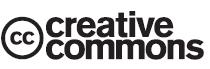 This work, the Department of Treasury and Finance Aboriginal Employment and Inclusion Action Plan 2015-18, is licensed under a Creative Commons Attribution 3.0 Australia licence. You are free to re-use the work under that licence, on the condition that you credit the State of Victoria (Department of Treasury and Finance) as author and comply with the other licence terms. The licence does not apply to any images, photographs or branding, including the Victorian Coat of Arms, the Victorian Government logo and the Department of Treasury and Finance logo.Copyright queries may be directed to IPpolicy@dtf.vic.gov.au CONTENTSAcknowledgement	2Message from the Secretary	3Executive summary	4Introduction	5Departmental Aboriginal inclusion action plansDTF’s commitmentConsultationImplementation and deliveryMonitoring and evaluationAreas of focus and key references	6Inclusion PlanClose the GapKarreeta YirramboiVictorian Aboriginal Economic StrategyVictorian Aboriginal Aﬀairs FrameworkOur actions	8Employment and retentionInclusion and awarenessRole in government and communityEvaluation and monitoringAppendix	12DTF’s action plan matrixAcknowledgementThe Department of Treasury and Finance (DTF) acknowledges all Aboriginal and Torres Strait Islander people, Traditional Owners and custodians of the land on which we work and live as Australia’s first peoples, including their deep and spiritual connection to the land.The fabric of Australia is strengthened and enriched with Aboriginal people’s varied customs and cultures.DTF‘s vision is for a prosperous future for all Victorians. To fulfil this vision, we provide economic and financial policy advice to the Government with the aim of increasing the living standards of all Victorians.1 Throughout this document, the term Aboriginal refers to Aboriginal and Torres Strait Islander people. Indigenous is retained when it is part of the title of a report or program. Message from the SecretaryOn behalf of the Department of Treasury and Finance, I’m pleased to introduce the Aboriginal Employment and Inclusion Action Plan 2015-2018. The plan reflects DTF’s commitment to supporting Aboriginal participation and will promote a greater understanding and awareness of Aboriginal culture as well as create a more inclusive and accessible workplace.The plan focuses on three key goals: increasing employment opportunities, raising awareness and DTF’s role in the community. We’ve created flagship initiatives for each of these goals, where DTF as a central agency can have the greatest impact: building pathways between education and DTF employment, increasing awareness of Aboriginal culture within DTF and reviewing whole of Victorian Government (WoVG) procurement practices to raise Aboriginal participation.Achievement of these goals will require all staff to be involved in its implementation and I encourage everyone to contribute. I look forward to working together to achieve our vision.David Martine Secretary, DTFExecutive summaryWhile this plan runs for three years, DTF has highlighted three flagship items for action as a priority. These will have an immediate and substantial impact.Pathways between education and DTF employmentRequest Aboriginal candidates are on shortlists for Youth Employment Scheme (YES) trainees from graduate training providers.Build relationships with higher education providers to promote DTF graduate opportunities for Aboriginal students, utilising the Aboriginal Pathway to the Graduate Program.Build relationships with higher education providers to promote DTF internship opportunities to Aboriginal students.Begin feasibility assessment of an Aboriginal scholarship/internship. Establish if doing this in conjunction with other departments would be more viable/attractive.Engage with the Australian Indigenous Education Foundation and other relevant bodies to promote work experience opportunities.Increased awareness of Aboriginal culture and eﬀective internal relationshipsInclude Acknowledgement of Country at all formal DTF events (such as staﬀ forums, executive forums, budget addresses).The Senior Executive Group, Directors, and People, Culture and Innovation (PCI) teams to undertake cultural safety training.Any DTF staﬀ working on and assessing Expenditure Review Sub-Committee bids related to Aboriginal policy issues to undergo cultural safety training.Opportunities to attend cultural safety training promoted to all DTF employees.Aboriginal jobs and business growth in Victoria are facilitated utilising procurement. Reduced barriers in accessing goods, services and facilitiesStart working with other departments to deﬁne what it is to be an Aboriginal Business for procurement purposes for WoVG.Explore options for DTF to create a state purchasing contract (SPC) to become a member of Supply Nation, or other organisations, on behalf of all departments. This information will then be provided on the procurement website, publishing links to the current Supply Nation providers and providing quarterly notifications via eNews.Provide DTF with information on Aboriginal suppliers and services to use when coordinating local events or requirements (e.g. catering, stationery etc.).IntroductionDepartmental Aboriginal inclusion action plansImprovements in delivery and access to services are critical to government efforts to close the gap between Aboriginal and non-Aboriginal Australians.While eﬀ orts have been made to close the gap, overall Aboriginal people are still considered one of the most disadvantaged demographic groups in Australia. In general, Aboriginal people still experience lower income and associated economic disadvantages as well as higher unemployment rates.Recognising this broader context and strengthening the Department’s commitment for change, the plan is strategic for DTF in building an inclusive workforce for the future.DTF’s commitmentDTF’s Aboriginal Inclusion and Employment Action Plan has been developed based on the ﬁve key focus areas that are identified in the Victorian Government Aboriginal Inclusion Framework. In consultation with a wide range of stakeholders, the chosen areas of focus are based on those most applicable to the Department. Underpinning all the actions, is a solid communication platform which assists in raising awareness and promoting positive changes across the Department. This action plan forms part of a wider Victorian State Government initiative, Karreeta Yirramboi, which aims to increase Aboriginal participation in the Victorian Public Service workforce.The action plan also expresses DTF’s commitment to the recruitment, capability development and career advancement of Aboriginal Australians and reinforces DTF’s commitment to diversity in the workplace. Further, DTF recognises the positive eﬀect that its Aboriginal Employment Strategy can have on inﬂuencing the Department’s every day practices.ConsultationTo ensure our strategy is relevant and responsive, DTF has consulted a wide range of people in the development of the Aboriginal Inclusion and Employment Action Plan 2015–2018. The people and groups involved include: Aboriginal staﬀ within DTF and from other departments, the Oﬃce of Aboriginal Aﬀairs (OAAV), the staﬀ at the Aboriginal Economic Development Unit and the Aboriginal Partnership Group.Implementation and deliveryDTF is committed to implementing the actions identiﬁed. While People, Culture and Innovation will manage action items and assume overall responsibility for implementation, all groups will take an active role in implementing the actions. In this way, DTF intends to develop a culture which recognises that a public sector that reﬂects the diverse community it serves will provide better and more responsive services.The actions which are highlighted in the Executive Summary are considered to have the greatest impact and would result in a signiﬁcant and immediate diﬀerence. The goals presented in this action plan are intended to evolve and be ﬂuid, dependent on advice and information gathered through consultations with various stakeholders during the course of its implementation. Priorities may also shift in the broader community or as the action items are being worked through. Regular monitoring of progress and a ﬂexible approach will be critical for the Department to be successful in its aims.Monitoring and evaluationTo ensure that the Department is eﬀectively managing the actions in this plan a working group will be established. This group will review and report on progress regularly to the People and Culture Committee which will feed through to the Board. This group will liaise with key stakeholders, both across the department and externally as appropriate and required.Areas of focus and key references Inclusion PlanTo ensure consistency across all departments, the Victorian Government Aboriginal Inclusion Framework proposed that all Action Plans cover the following ﬁve areas of focus:leadership and governance;policy development;programs and services;workplace diversity; andcommunication.This last point of communication is critical for the success and as such will underpin every item in this plan. These focus areas have been addressed in our goals (as detailed in DTF’s Action Plan matrix on page 10). DTF has also taken into account the Close the Gap action areas and Kareeta Yirramboi’s objectives as part of the plan to ensure these are addressed. Close the GapIn an important speech, marking National Close the Gap Day on 24 March 2011, the whole of Victorian Government’s approach to closing the gap between Aboriginal and non-Aboriginal Victorians was outlined. Our action plan will seek to close the gap in the following key areas:Aboriginal public sector employment;Aboriginal procurement;Aboriginal representation on government boards and committees; andmainstream services.Karreeta YirramboiKarreeta Yirramboi is the Victorian Aboriginal Public Sector Employment and Career Development Action Plan 2010-2015, which aims to increase Aboriginal participation in the Victorian Public Service workforce. Our action plan aligns with Kareeta Yirramboi in the following key areas:building pathways between education and employment;making DTF an employer of choice for Aboriginal people;creating an inclusive workplace;supporting DTF to recruit, develop and retain Aboriginal employees; andproviding leadership and accountability.Victorian Aboriginal Economic StrategyThe Victorian Aboriginal Economic Strategy, 2013–2020 states that ‘Economic prosperity is central to Victoria’s Aboriginal aﬀairs agenda. The vision is building opportunity for all Aboriginal Victorians’. The Economic Strategy has three goals: build foundations and aspirations for jobs and business throughout life;more job opportunities across the economy; andgrow Aboriginal enterprise and investment.Victorian Aboriginal Aﬀairs Framework The Victorian Aboriginal Aﬀairs Framework, 2013-2018 measures progress on a number of strategic action areas to close the gap between Aboriginal and non-Aboriginal Victorians including:maternal health and early childhood health and development;education and training;economic participation;health, housing and wellbeing;safe families and communities and equitable justice outcomes; andstrong culture, engaged people and conﬁdent communities.Our actionsEmployment and retentionAim: Pathways built with education providers and tools created to develop and retain Aboriginal staﬀ.Inclusion and awarenessAim: DTF is an inclusive environment that is considerate and respectful of Aboriginal culture and people. Role in government and communityAim: whole of government procurement policies conscious of Aboriginal businesses.Evaluation and monitoringAim: proven measures for reporting and accountability when measuring the effectiveness of the outcomes.AppendixDTF’s action plan matrixAim: proven measures for reporting and accountability when measuring the effectiveness of the outcomes.2 As detailed in the executive summary, the objectives highlighted in bold are DTF’s flagship objectives to be implemented first and where DTF as a central agency can have the greatest impact.www.dtf.vic.gov.auIf you would like to receive this publication in an accessible format please telephone 9651 0909 or email information@dtf.vic.gov.au. This document is also available in PDF and Word.OutcomeActionWhoTimeframePathways between education and DTF employmentRequest Aboriginal candidates are on shortlists  for YES trainees from graduate training providers. PCIFeb 2015 then ongoingPathways between education and DTF employmentBuild relationships with higher education providers to promote DTF graduate opportunities to Aboriginal students utilising the Aboriginal Pathway to the Graduate Program.PCIMar 2015 then JanuaryPathways between education and DTF employmentBuild relationships with higher education providers to promote DTF internship opportunities to Aboriginal students. PCIAug 2015 then annuallyPathways between education and DTF employmentBegin feasibility assessment of an Aboriginal scholarship/internship. Establish if doing this in conjunction with other departments would be more viable/attractive.PCISep 2015Pathways between education and DTF employmentEngage with the Australian Indigenous Education Foundation and other relevant bodies to promote work experience opportunities.PCISep 2015Reduced barriers for Aboriginal people to obtain employmentPromote DTF as the department of choice for Aboriginal secondments from other departments.PCIMay 2015Reduced barriers for Aboriginal people to obtain employmentReview recruitment processes with Aboriginal staﬀ members to ensure they are inclusive.PCIMay 2015Reduced barriers for Aboriginal people to obtain employmentInvestigate the use of Aboriginal media (e.g. the Koori Mail, jobsgatheringplace.com.au, indigenousjobsaustralia.com.au, National Indigenous Times and the Torres News) to be used as standard rather than optional.PCISep 2015DTF managers and Aboriginal staﬀ are provided tools for development and retentionDevelop a career support package for all Aboriginal employees in collaboration with other departments.PCIJul 2016DTF managers and Aboriginal staﬀ are provided tools for development and retention100 per cent studies assistance will be made available to self-identiﬁed Aboriginal employees.PCIAs requiredOutcomeActionWhoTimeframeIncreased awareness of Aboriginal culture and effective internal relationshipsInclude Acknowledgement of Country at all formal DTF events  (e.g. all staﬀ forums, executive forums, budget addresses).Corporate CommsCommencing Feb 2015Increased awareness of Aboriginal culture and effective internal relationshipsSEG, Directors, and PCI teams to undertake cultural safety training.All staffBy Dec 2015Increased awareness of Aboriginal culture and effective internal relationshipsAny DTF staﬀ working on and assessing Expenditure Review Sub-Committee bids related to Aboriginal issues or dealing with Aboriginal policy issues to have undergone cultural safety training.PCICommencing Jul 2015Increased awareness of Aboriginal culture and effective internal relationshipsOpportunities to attend cultural safety training promoted to all DTF employees. PCICommencing Jul 2015Established inclusive behaviour, culture and valuesEnsure managers are aware of and adhere to support that is available to Aboriginal employees. Managers briefed on support available (e.g. ﬂexible work practices, cultural leave to attend funerals/community activities or cultural awareness training). Understand and accommodate the needs through promotion of ceremonial leave. This will be advertised on the TreasuryNet.PCI/ Corporate CommsDec 2015 then ongoingEstablished inclusive behaviour, culture and valuesAboriginal cultural awareness to be included in compliance training for new staﬀ.PCIJul 2015 then ongoingEstablished inclusive behaviour, culture and valuesStaﬀ have a requirement to understand the actions within this plan included PCI in their performance and development plans.PCIJul 2015 then ongoingEstablished inclusive behaviour, culture and valuesAboriginal Employment and Inclusion Action Plan to be highlighted at every corporate induction. PCIQuarterlyDays of signiﬁcance and reconciliation events are supported and promotedInitiatives promoted during NAIDOC (National Aboriginal and Islander Day Observance Committee) and reconciliation week (such as an Aboriginal movie screening at Treasury Theatre).PCI/SEGAnnuallyDays of signiﬁcance and reconciliation events are supported and promotedPromoting inclusion and participation in the community. Advertise volunteering leave on TreasuryNet as a way to engage with Aboriginal supporting organisations.Corp ServicesJul 2015 then annuallyIncreased Aboriginal representation on boards and committees in DTFConsultation with the Oﬃce of Aboriginal Aﬀairs Victoria (OAAV) on potential opportunities to increase Aboriginal participation on DTF portfolio boards. FALMar 2015Increased Aboriginal representation on boards and committees in DTFDTF to engage with OAAV to provide DTF’s contract consultant (Amrop Cordiner King) with access to the Aboriginal Participation on Boards Register for when they are conducting a search for potential candidates.Corp ServicesApr 2015OutcomeActionWhoTimeframeAboriginal jobs and business growth in Victoria are facilitated utilising procurement. Reduced barriers in accessing goods, services and facilitiesStart working with other departments to deﬁne what it is to be an Aboriginal Business for procurement purposes for WoVG.FTSJune 2015Aboriginal jobs and business growth in Victoria are facilitated utilising procurement. Reduced barriers in accessing goods, services and facilitiesExplore options for DTF to act as a communication channel to promote the release of new initiatives that encourage greater participation of Aboriginal businesses in Victorian Government Oﬃcer/Corporate procurement opportunities. This includes promotion of information via the Victorian Government Purchasing Board website, the Chief Procurement Oﬃcer forum and internal quarterly notiﬁcations via eNews.PCI/Chief Procurement Oﬃcer/ Corporate CommunicationsDec 2015Aboriginal jobs and business growth in Victoria are facilitated utilising procurement. Reduced barriers in accessing goods, services and facilitiesProvide DTF with information on Aboriginal suppliers and services to use when coordinating local events or requirements (e.g. catering, stationery etc.).CPOOngoingPolicies are available and accessible to Aboriginal stakeholders and communitiesCreate a speciﬁc page on DTF’s external webpage which will provide information on DTF’s Diversity and Aboriginal Plans.PCI/ Corporate CommunicationsJan 2015Policies are available and accessible to Aboriginal stakeholders and communitiesCreate a speciﬁc section on DTF’s LinkedIn page which will provide information on DTF’s Diversity and Aboriginal Plans.PCIOngoingDTF’s policies and guides regularly monitored to ensure they are responsive to Aboriginal issues Review HR policies to ensure adherence with this plan and engage with DTF staﬀ as required.PCIOngoingDTF’s policies and guides regularly monitored to ensure they are responsive to Aboriginal issues Consult on DTF strategies and activities with Aboriginal staﬀ within the VPS as required.PCIOngoingOutcomeActionWhoTimeframeThe plan is monitored to ensure activities are being undertakenEstablishment of a working group across the department which will help to manage and oversee the implementation of this plan.PCIFeb 2015The plan is monitored to ensure activities are being undertakenReport on progress to the Treasury and Finance board via the People and Culture Committee.PCIQuarterlyThe plan is monitored to ensure activities are being undertakenThe Department’s successes regarding Aboriginal aﬀairs are published and promoted in the annual report.PCI/Corporate CommunicationsAnnuallyThis action plan is evaluated and reviewed to determine the relevance of the goalsPlan is reviewed every six months by People and Culture Committee and inclusion of Aboriginal employees actively sought.PCCBiannuallyThis action plan is evaluated and reviewed to determine the relevance of the goalsMeet regularly with Aboriginal groups, committees and communities as the action plan rolls out to ensure the ongoing significance and eﬀectiveness of the actions.PCIOngoingThis action plan is evaluated and reviewed to determine the relevance of the goalsOutcomes of reviews and an end of plan evaluation will influence the development of the next Employment and Inclusion Action Plan.PCCSep 2015Data is gathered on Aboriginal people initiatives for whole of government reportingReview processes for recording Aboriginal staﬀ and identify options for improving the accuracy of existing information.PCIOngoingData is gathered on Aboriginal people initiatives for whole of government reportingBaseline data is included in the DTF quarterly workforce statistic provided to the Treasury and Finance Board.PCIQuarterlyData is gathered on Aboriginal people initiatives for whole of government reportingCommence reporting on procurement initiatives and establish baseline data for future reporting.FTSJun 2016GoalsOutcomes2Employment and retentionPathways between education and DTF employmentPathways built with education providers and tools created to develop and retain Aboriginal staﬀReduced barriers for Aboriginal people to obtain employmentPathways built with education providers and tools created to develop and retain Aboriginal staﬀDTF managers and Aboriginal staﬀ are provided tools for development and retention.These outcomes are directly linked to the required deliverables: Inclusion Plan – d, Close the Gap – a and Karreeta Yirramboi – a, b & dThese outcomes are directly linked to the required deliverables: Inclusion Plan – d, Close the Gap – a and Karreeta Yirramboi – a, b & dInclusion and awarenessIncreased awareness of Aboriginal culture and eﬀective internal relationshipsDTF is an inclusive environment that is considerate and respectful of Aboriginal culture and peopleEstablished inclusive behaviour, culture and valuesDTF is an inclusive environment that is considerate and respectful of Aboriginal culture and peopleDays of significance and reconciliation events are supported and promotedDTF is an inclusive environment that is considerate and respectful of Aboriginal culture and peopleIncreased Aboriginal representation on boards and committees in DTF These outcomes are directly linked to the required deliverables: Inclusion Plan – a, Close the Gap – c and Karreeta Yirramboi – cThese outcomes are directly linked to the required deliverables: Inclusion Plan – a, Close the Gap – c and Karreeta Yirramboi – cRole in government and communityAboriginal jobs and business growth in Victoria are facilitated utilising procurement. Reduced barriers in accessing goods, services and facilitiesWhole of government procurement policies conscious of Aboriginal businessesPolicies are available and accessible to Aboriginal stakeholders and communitiesWhole of government procurement policies conscious of Aboriginal businessesDTF’s policies and guides regularly monitored to ensure they are responsive to Aboriginal issuesThese outcomes are directly linked to the required deliverables: Inclusion Plan – a, Close the Gap – c and Karreeta Yirramboi – cThese outcomes are directly linked to the required deliverables: Inclusion Plan – a, Close the Gap – c and Karreeta Yirramboi – cEvaluation and monitoringThe plan is monitored to ensure activities are being undertakenProven measures for reporting and accountability when measuring the effectiveness of the outcomesThis action plan is evaluated and reviewed to determine the relevance of the goalsProven measures for reporting and accountability when measuring the effectiveness of the outcomesData gathered on Aboriginal people initiatives for whole of government reportingThese outcomes are directly linked to the required deliverables: Inclusion Plan – c, Close the Gap – d and Karreeta Yirramboi – eThese outcomes are directly linked to the required deliverables: Inclusion Plan – c, Close the Gap – d and Karreeta Yirramboi – e